I	引言1.1	按照理事会第1306号决议的要求，理事会保护上网儿童工作组（CWG-COP）被责成就围绕这些议题开展的活动和取得的成就，包括提案，编制最后报告草案，供理事会2022年会议审议后酌情提交2022年全权代表大会（PP-22）进一步审议。此外，根据全权代表大会第11号决定（2018年，迪拜，修订版），理事会在全权代表大会之前的例会上须审议理事会工作组（CWG）的四年期报告，并向全权代表大会提交关于下一研究期是否需要维持、修改、终止或建立CWG的建议。1.2	因此，本文件总结了自国际电联2018年全权代表大会以来举行的四次CWG-COP会议（CWG2019年报告 – 理事会15；CWG2020年报告 – 理事会16；CWG2021年报告 – 理事会17；CWG2022年报告 – 理事会18）的成果。II	CWG-COP的活动2.1	2019年9月26日举行的理事会保护上网儿童工作组（CWG-COP）第15次会议的主要成果是：•	主席鼓励就如何增加青年人的回复量提出指导意见和想法。•	主席建议各利益攸关方加大对会议的参与力度，这些会议是信息共享和吸取经验教训的独特平台。•	CWG请成员认识到并了解评估项目有效性的重要性。•	第一份联络声明发送给了国际电联电信发展部门（ITU-D）第2研究组，以便向各代表团通报有关导则的工作并确保提高参与度。•	第二份联络声明发送给了ITU-D以请求更多有关家庭指标专家组（EG）以及关于COP指标讨论的信息。2.2	2020年2月4日举行的理事会保护上网儿童工作组第16次会议的主要成果是：•	主席指出将编写一份报告，将包括CWG-COP第15次和第16次会议的情况。•	在网上公布了保护上网儿童（COP）吉祥物。•	主席建议所有利益攸关方，包括专家和国际电联COP合作伙伴，加大对各个会议的参与力度，这些会议是信息共享和吸取经验教训的独特平台。2.3	2021年1月26日举行的理事会保护上网儿童工作组第17次会议的主要成果是：•	主席指出，出席会议的人很多，口头讨论和聊天室的讨论参与率都很高，很活跃，很吸引人。•	主席再次进一步鼓励国际电联COP合作伙伴参加CWG-COP的各个会议，因为这是开展协作方式实现保护上网儿童的独特平台。•	主席建议国际电联区域代表处参与CWG-COP和相关会议。•	沙特阿拉伯王国提议与国际电联和合作伙伴组织关于COP相关事项的情况通报会议。•	主席最后邀请CWG-COP成员为ITU-D第2研究组与COP有关的工作做出贡献。2.4	2022年1月12日举行的理事会保护上网儿童工作组第18次会议的主要成果是：•	主席注意到CWG-COP的发展，本次会议是[自CWG成立以来]收到的文稿数量最多（共18份）、参与人数最多（150多人）的一次。•	主席指出，口头讨论和会议聊天室中的讨论参与度都很高，与会者很活跃，积极参与。这表明CWG对于成员分享他们在保护上网儿童方面的经验是多么重要。•	主席补充说，每份文稿都为整体实施COP举措增加了一个独特的视角。•	主席提醒所有与会者，今年非常重要，国际电联有三大会议，为成员国提供了一个很好的机会，回顾自上一届全权代表大会以来的这一时段内所取得的成效，以重视相关决议的重要方面。III	建议3.1	工作组向理事会建议，CWG-COP继续作为信息共享、讨论和协作的独特平台开展工作，并在为国际电联的保护上网儿童工作提供咨询方面发挥关键作用。该工作组重视会议的质量，这有助于确定和收集最佳做法和经验教训，与该领域的所有相关利益攸关方接触和合作。对会议越来越积极的参与强调了对于CWG-COP长期持续所提的建议。3.2	有建议提议修改CWG-COP的职责范围，以更好地反映其作为信息交流、收集最佳做法、协调努力和从事保护上网儿童的利益攸关方之间合作的平台的性质、功能和目标。IV	致谢我对积极参与CWG-COP的工作并做出贡献的国际电联成员和所有国际电联COP合作伙伴、各位副主席、国际电联选任官员以及秘书处在各次会议期间的高效协助表示感谢。_______________理事会2022年会议
2022年3月21-31日，日内瓦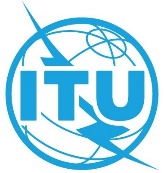 议项：PL 1.5文件 C22/64-C议项：PL 1.52022年2月18日议项：PL 1.5原文：英文理事会保护上网儿童工作组主席的报告理事会保护上网儿童工作组四年度报告概要本报告概述了理事会保护上网儿童工作组自2018年全权代表大会（PP-18）以来，根据国际电联理事会第1306号决议和国际电联全权代表大会第179号决议（2018年，迪拜，修订版）所开展的活动及所取得的成就。需采取的行动请理事会审议本报告，并酌情向全权代表大会提交建议。______________参考文件全权代表大会第11号决定（2018年，迪拜，修订版）、CWG-COP网站、理事会第1306号决议、全权代表大会第179号决议（2018年，迪拜，修订版）